Guest or Non-member Registration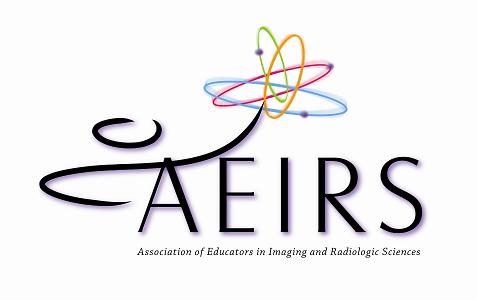 July 8 - 10, 2020  Madison, WisconsinPre-registration must be received prior to July 1, 2020Guest or Non-Member Registration This fee does not include CEU. It includes access to the business luncheon and all social functions.First Name____________________________ Last Name _______________________________________________Mailing Address ________________________________________________________________________________City, State, Zip, Country__________________________________________________________________________Phone _____________________________________E-mail address ______________________________________Are you a guest of an AEIRS member? First Name____________________________ Last Name _______________________________________________Registration fee$75 registration fee to help cover expensesDo you plan to attend these events? Please check all that you will attend. ___ Welcome Reception Wednesday, July 8, 2020, 5:30 – 7:00 PM
___ Business Luncheon Thursday, July 9, 2020, 12:15-1:45 PM
___Poster Presentations/Refreshments  Thursday, July 9, 2020, 4:05 – 6:00 PM

Total Payment enclosedRegistration $______________________________Mail this registration along with your check to:AEIRS Annual Meeting 526 Kingwood Drive #412Kingwood, Texas 77339-4473